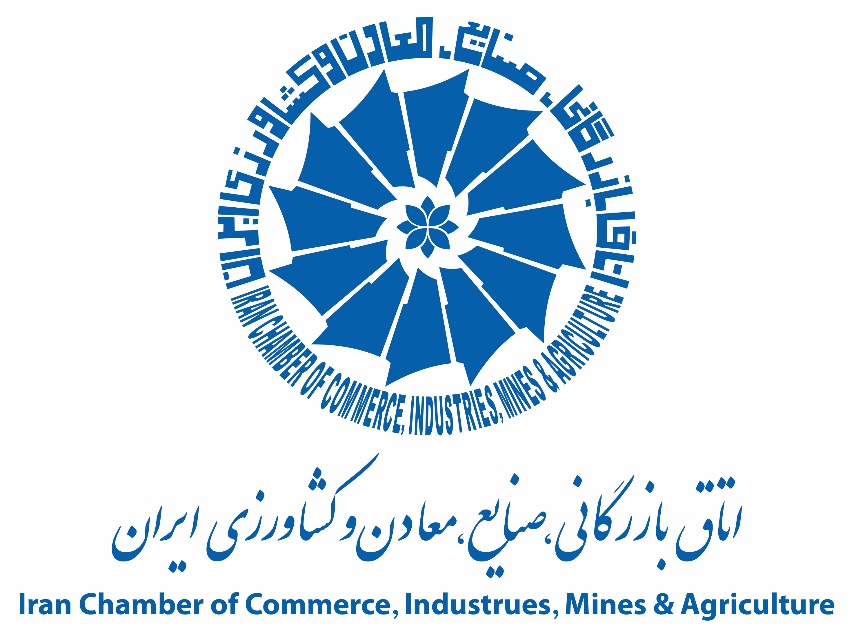 اتاق بازرگانی، صنایع، معادن و کشاورزی ایرانمعاونت کسب و کارردیفمعیار ارزیابیشاخص ارزیابیامتیازملاحظات، اسناد، مستندات و  مدارک مثبته1ارزشمجموع امتیاز:4701) ارائه قرارداد با طرف خارجی / Invoice / بارنامه حمل و نقل بین المللی ( CMR- سند گمرکی کارنه تیر و سایر اسناد معتبر حمل مربوطه )2) ارائه مستندات مالی مبنی بر دریافت وجه قرارداد / مستندات مالی انتقال وجوه یا سایر مستندات مشابه در صورت وجودبه ازای هر 10% رشد صادرات طی سال 1398نسبت به سال قبل چهار امتیاز به ازای هر 10% رشد صادرات طی سال 1397 نسبت به سال قبل سه امتیاز به ازای هر 10% رشد صادرات طی سال 1396نسبت به سال قبل دو امتیاز 1ارزش1-1) ارزش صادرات در سال 13983801) ارائه قرارداد با طرف خارجی / Invoice / بارنامه حمل و نقل بین المللی ( CMR- سند گمرکی کارنه تیر و سایر اسناد معتبر حمل مربوطه )2) ارائه مستندات مالی مبنی بر دریافت وجه قرارداد / مستندات مالی انتقال وجوه یا سایر مستندات مشابه در صورت وجودبه ازای هر 10% رشد صادرات طی سال 1398نسبت به سال قبل چهار امتیاز به ازای هر 10% رشد صادرات طی سال 1397 نسبت به سال قبل سه امتیاز به ازای هر 10% رشد صادرات طی سال 1396نسبت به سال قبل دو امتیاز 1ارزش2-1) روند صعودي صادرات سال 1398 نسبت به 3 سال قبل:نسبت صادرات سال1398 به سال  1397 ..................................................نسبت صادرات سال1397 به سال 1396  ..................................................نسبت صادرات سال 1396به سال 1395  ................................................4030201) ارائه قرارداد با طرف خارجی / Invoice / بارنامه حمل و نقل بین المللی ( CMR- سند گمرکی کارنه تیر و سایر اسناد معتبر حمل مربوطه )2) ارائه مستندات مالی مبنی بر دریافت وجه قرارداد / مستندات مالی انتقال وجوه یا سایر مستندات مشابه در صورت وجودبه ازای هر 10% رشد صادرات طی سال 1398نسبت به سال قبل چهار امتیاز به ازای هر 10% رشد صادرات طی سال 1397 نسبت به سال قبل سه امتیاز به ازای هر 10% رشد صادرات طی سال 1396نسبت به سال قبل دو امتیاز 2شرايط عمومیمجموع امتیاز:210ارائه مدارک مثبته ( تصویر کارت عضویت در اتاق بازرگانی، اتاق مشترک بازرگانی، تشکلهای کارفرمایی، کمیسیونهای مشترک  و سایر مدارک معتبر که دال بر عضویت در تشکل ها و یا انجمنهای تخصصی می باشد.)2شرايط عمومی1-2) عضويت در تشكل های تخصصی مربوطه داخلی       50ارائه مدارک مثبته ( تصویر کارت عضویت در اتاق بازرگانی، اتاق مشترک بازرگانی، تشکلهای کارفرمایی، کمیسیونهای مشترک  و سایر مدارک معتبر که دال بر عضویت در تشکل ها و یا انجمنهای تخصصی می باشد.)2شرايط عمومی2-2) تجربه و سابقه فعالیت شرکت در عرصه بین المللی...........................................................................................................3-2) داشتن وب سایت فعال حداقل 2 زبانه با قابلیت پاسخگویی و پشتیبانی...........................................................................................................4-2) داشتن گواهی های  استاندارد مدیریت کیفیت...........................................................................................................5-2)سرمایه گذاری در زمینه زیرساختهای لجستیکی وحمل ونقل( انبار، ترمینال، مخازن و پایانه ها با رویکرد صادراتی)...........................................................................................................6-2) حضور در مسئولیت های اجتماعی (کمک به آسیب های اجتماعی از قبیل سیل، زلزله ، ایجاد مراکز آموزشی و ....)...........................................................................................................7-2)میانگین تحصیلات کارکنان80ارائه مستندات لازم به ازای هر سال سابقه 8 امتیاز.................................................................................................................ارائه مدارک معتبردرخصوص اخذ گواهی های استاندارد مدیریت کیفیت مانندISOO و....)..............................................................................ارائه مدارک معتبر دال بر تحصیلات آکادمیک کارکنان اداری شرکت..............................................ارائه مدارک لازم مبنی بر تحصیلات تکمیلی پرسنل  رسمی شرکت2شرايط عمومی2-2) تجربه و سابقه فعالیت شرکت در عرصه بین المللی...........................................................................................................3-2) داشتن وب سایت فعال حداقل 2 زبانه با قابلیت پاسخگویی و پشتیبانی...........................................................................................................4-2) داشتن گواهی های  استاندارد مدیریت کیفیت...........................................................................................................5-2)سرمایه گذاری در زمینه زیرساختهای لجستیکی وحمل ونقل( انبار، ترمینال، مخازن و پایانه ها با رویکرد صادراتی)...........................................................................................................6-2) حضور در مسئولیت های اجتماعی (کمک به آسیب های اجتماعی از قبیل سیل، زلزله ، ایجاد مراکز آموزشی و ....)...........................................................................................................7-2)میانگین تحصیلات کارکنان30ارائه مستندات لازم به ازای هر سال سابقه 8 امتیاز.................................................................................................................ارائه مدارک معتبردرخصوص اخذ گواهی های استاندارد مدیریت کیفیت مانندISOO و....)..............................................................................ارائه مدارک معتبر دال بر تحصیلات آکادمیک کارکنان اداری شرکت..............................................ارائه مدارک لازم مبنی بر تحصیلات تکمیلی پرسنل  رسمی شرکت2شرايط عمومی2-2) تجربه و سابقه فعالیت شرکت در عرصه بین المللی...........................................................................................................3-2) داشتن وب سایت فعال حداقل 2 زبانه با قابلیت پاسخگویی و پشتیبانی...........................................................................................................4-2) داشتن گواهی های  استاندارد مدیریت کیفیت...........................................................................................................5-2)سرمایه گذاری در زمینه زیرساختهای لجستیکی وحمل ونقل( انبار، ترمینال، مخازن و پایانه ها با رویکرد صادراتی)...........................................................................................................6-2) حضور در مسئولیت های اجتماعی (کمک به آسیب های اجتماعی از قبیل سیل، زلزله ، ایجاد مراکز آموزشی و ....)...........................................................................................................7-2)میانگین تحصیلات کارکنان20ارائه مستندات لازم به ازای هر سال سابقه 8 امتیاز.................................................................................................................ارائه مدارک معتبردرخصوص اخذ گواهی های استاندارد مدیریت کیفیت مانندISOO و....)..............................................................................ارائه مدارک معتبر دال بر تحصیلات آکادمیک کارکنان اداری شرکت..............................................ارائه مدارک لازم مبنی بر تحصیلات تکمیلی پرسنل  رسمی شرکت2شرايط عمومی2-2) تجربه و سابقه فعالیت شرکت در عرصه بین المللی...........................................................................................................3-2) داشتن وب سایت فعال حداقل 2 زبانه با قابلیت پاسخگویی و پشتیبانی...........................................................................................................4-2) داشتن گواهی های  استاندارد مدیریت کیفیت...........................................................................................................5-2)سرمایه گذاری در زمینه زیرساختهای لجستیکی وحمل ونقل( انبار، ترمینال، مخازن و پایانه ها با رویکرد صادراتی)...........................................................................................................6-2) حضور در مسئولیت های اجتماعی (کمک به آسیب های اجتماعی از قبیل سیل، زلزله ، ایجاد مراکز آموزشی و ....)...........................................................................................................7-2)میانگین تحصیلات کارکنان10ارائه مستندات لازم به ازای هر سال سابقه 8 امتیاز.................................................................................................................ارائه مدارک معتبردرخصوص اخذ گواهی های استاندارد مدیریت کیفیت مانندISOO و....)..............................................................................ارائه مدارک معتبر دال بر تحصیلات آکادمیک کارکنان اداری شرکت..............................................ارائه مدارک لازم مبنی بر تحصیلات تکمیلی پرسنل  رسمی شرکت2شرايط عمومی2-2) تجربه و سابقه فعالیت شرکت در عرصه بین المللی...........................................................................................................3-2) داشتن وب سایت فعال حداقل 2 زبانه با قابلیت پاسخگویی و پشتیبانی...........................................................................................................4-2) داشتن گواهی های  استاندارد مدیریت کیفیت...........................................................................................................5-2)سرمایه گذاری در زمینه زیرساختهای لجستیکی وحمل ونقل( انبار، ترمینال، مخازن و پایانه ها با رویکرد صادراتی)...........................................................................................................6-2) حضور در مسئولیت های اجتماعی (کمک به آسیب های اجتماعی از قبیل سیل، زلزله ، ایجاد مراکز آموزشی و ....)...........................................................................................................7-2)میانگین تحصیلات کارکنان10ارائه مستندات لازم به ازای هر سال سابقه 8 امتیاز.................................................................................................................ارائه مدارک معتبردرخصوص اخذ گواهی های استاندارد مدیریت کیفیت مانندISOO و....)..............................................................................ارائه مدارک معتبر دال بر تحصیلات آکادمیک کارکنان اداری شرکت..............................................ارائه مدارک لازم مبنی بر تحصیلات تکمیلی پرسنل  رسمی شرکت2شرايط عمومی2-2) تجربه و سابقه فعالیت شرکت در عرصه بین المللی...........................................................................................................3-2) داشتن وب سایت فعال حداقل 2 زبانه با قابلیت پاسخگویی و پشتیبانی...........................................................................................................4-2) داشتن گواهی های  استاندارد مدیریت کیفیت...........................................................................................................5-2)سرمایه گذاری در زمینه زیرساختهای لجستیکی وحمل ونقل( انبار، ترمینال، مخازن و پایانه ها با رویکرد صادراتی)...........................................................................................................6-2) حضور در مسئولیت های اجتماعی (کمک به آسیب های اجتماعی از قبیل سیل، زلزله ، ایجاد مراکز آموزشی و ....)...........................................................................................................7-2)میانگین تحصیلات کارکنان10ارائه مستندات لازم به ازای هر سال سابقه 8 امتیاز.................................................................................................................ارائه مدارک معتبردرخصوص اخذ گواهی های استاندارد مدیریت کیفیت مانندISOO و....)..............................................................................ارائه مدارک معتبر دال بر تحصیلات آکادمیک کارکنان اداری شرکت..............................................ارائه مدارک لازم مبنی بر تحصیلات تکمیلی پرسنل  رسمی شرکتردیفمعیار ارزیابیشاخص ارزیابیامتیازملاحظات، اسناد، مستندات و  مدارک مثبته3کیفیت خدمات حمل و نقل صادرشدهمجموعه امتیاز150به نسبت از کل گرفته می شودارائه اسناد معتبر ( تصویر سند مالکیت به نام شرکت یا سهامداران شرکت ، لیست شرکتهای تحت پوشش شرکت (شامل تعداد ناوگان تحت پوشش) ممهور به تایید و مهر اتاق بازرگانی، اسناد حمل از قبیل کارنه تیر و ... که نشان دهنده افزایش ارزش حمل  و توسعه ناوگان شرکت می باشد) 3کیفیت خدمات حمل و نقل صادرشده1-3) درصد گسترش ناوگان در سال 1398  نسبت به سال 139770به نسبت از کل گرفته می شودارائه اسناد معتبر ( تصویر سند مالکیت به نام شرکت یا سهامداران شرکت ، لیست شرکتهای تحت پوشش شرکت (شامل تعداد ناوگان تحت پوشش) ممهور به تایید و مهر اتاق بازرگانی، اسناد حمل از قبیل کارنه تیر و ... که نشان دهنده افزایش ارزش حمل  و توسعه ناوگان شرکت می باشد) 3کیفیت خدمات حمل و نقل صادرشده2-3) ایجاد شرکت مشترک با مشارکت طرف خارجی .......................................................................................................................3-3) امکان رهگیری الکترونیکی محمولات و مسافر301-ارائه اساسنامه شرکت/روزنامه رسمی/ترکیب سهامداران/تفاهم نامه یا قرارداد همکاری...................................................................................................................2- ارائه تصویر قرارداد همکاری یا قرارداد عضویت در شبکه مجازی (TPS) و یا مشابه آن 3کیفیت خدمات حمل و نقل صادرشده2-3) ایجاد شرکت مشترک با مشارکت طرف خارجی .......................................................................................................................3-3) امکان رهگیری الکترونیکی محمولات و مسافر501-ارائه اساسنامه شرکت/روزنامه رسمی/ترکیب سهامداران/تفاهم نامه یا قرارداد همکاری...................................................................................................................2- ارائه تصویر قرارداد همکاری یا قرارداد عضویت در شبکه مجازی (TPS) و یا مشابه آن 4بازاریابی مجموع امتیاز:170ارائه مدارک مثبته از تشکل های خاص بین المللی4بازاریابی 1-4) عضويت در تشکلهای مرتبط تخصصی بینالمللی30ارائه مدارک مثبته از تشکل های خاص بین المللی4بازاریابی 2-4)نفوذ در بازارهای جدید در سال 1398  نسبت به سه سال اخیر90به ازای نفوذ درهر بازار جدید 30 امتیازارائه مستندات لازم مبنی بر سابقه کار و حضور در بازارهای هدف (از قبیل ایجاد خطوط جدید حمل و نقل، ارائه خدمات صادراتی حمل از طریق توسعه بازار و... )4بازاریابی 3-4)حضور در نمایشگاه های بین المللی/ هیاتهای تجاری50منوط به ارائه مستندات لازم (شامل قراردادهای مربوطه، کتابچه نمایشگاه و هیات اعزامی و ..) و تایید سازمان توسعه تجارت ایران، اتاق بازرگانی، انجمن یا اتحادیه مربوطهجمع کلجمع کلجمع کل10001000